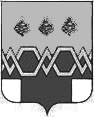    А Д М И Н И С Т Р А Ц И ЯМ А К С А Т И Х И Н С К О Г О   Р А Й О Н А Т В Е Р С К О Й  О Б Л А С Т ИП О С Т А Н О В Л Е Н И ЕОт  21.07.2020                                                                                                                №  300-паВ соответствии с Федеральным законом от 25.12.2008 года № 273-ФЗ «О противодействии коррупции», от 02.03.2007 года 25-ФЗ «О муниципальной службе в Российской Федерации»,  Законом Тверской области от 09.11.2007 № 121-ЗО «О регулировании отдельных вопросов муниципальной службы в Тверской области», на основании решения Собрания депутатов Максатихинского района от 27.08.2019г. № 77 «О реестре лиц, замещающих муниципальные должности муниципального образования Тверской области «Максатихинский район», должностей муниципальной службы для обеспечения исполнения полномочий контрольно-счетного органа муниципального образования и должностей муниципальной службы в администрации Максатихинского района», решения Собрания депутатов Максатихинского района № 106  от 29.01.2020  «О  внесении изменений в решение Собрания депутатов Максатихинского района от 27 августа 2019 г. №77 «О  реестре лиц, замещающих муниципальные должности муниципального образования Тверской области   «Максатихинский район», должностей муниципальной службы для обеспечения исполнения полномочий контрольно-счетного органа муниципального образования и должностей муниципальной службы в администрации Максатихинского района»,  принимая во внимание протест прокуратуры Максатихинского района от 30.06.2020 № 13б-2020, администрация Максатихинского районаПОСТАНОВЛЯЕТ:1. Утвердить Перечень должностей муниципальной  службы в администрации Максатихинского района Тверской области, при замещении которых  муниципальные служащие  обязаны представлять сведения о своих доходах, расходах, об имуществе и обязательствах имущественного характера, а также сведения о доходах, расходах своих супруги (супруга) и несовершеннолетних детей (далее – Перечень)  (прилагается).2. Отделу муниципальной службы администрации Максатихинского района ознакомить муниципальных  служащих администрации Максатихинского района Тверской области, включенных в Перечень, с настоящим постановлением.3. Постановление администрации Максатихинского района от 18.07.2018 № 330-па «Об утверждении Перечня должностей муниципальной службы в МО «Максатихинский район» Тверской области, при замещении которых  муниципальные служащие  МО «Максатихинский район» Тверской области обязаны представлять сведения о своих доходах об имуществе и обязательствах имущественного характера, а также сведения о доходах, об имуществе и обязательствах имущественного характера супруги (супруга) и несовершеннолетних детей, об  расходах,  о расходах своих супруги (супруга) и несовершеннолетних детей по каждой сделке по приобретению земельного участка, другого объекта недвижимости, транспортного средства, ценных бумаг, акций (долей участия, паев в уставных (складочных) капиталах организаций), если сумма сделки превышает общий доход данного лица и его супруги (супруга) за три последних года, предшествующих совершению сделки, и об источниках получения средств, за счет которых совершена сделка» признать утратившим силу. 4. Контроль за исполнением настоящего постановления возложить  на Заместителя Главы администрации Максатихинского района по социальным вопросам, Управляющий делами администрации Максатихинского района.5. Настоящее постановление вступает в силу со дня его подписания и подлежит   размещению на официальном сайте администрации Максатихинского района.Глава Максатихинского района                                                                                К.Г. ПаскинПеречень должностей муниципальной  службы в администрации Максатихинского района Тверской области, при замещении которых  муниципальные служащие  обязаны представлять сведения о своих доходах, расходах, об имуществе и обязательствах имущественного характера, а также сведения о доходах, расходах своих супруги (супруга) и несовершеннолетних детейДолжности муниципальной службы в администрации Максатихинского районаВысшая должность- Первый заместитель главы администрации района;- Заместитель главы администрации района, начальник финансового управления;- Заместитель главы администрации района, председатель Комитета по управлению имуществом и земельным отношениям;- Заместитель главы администрации района по социальным вопросам, управляющий делами администрации района.Главная должностьРуководитель самостоятельного структурного подразделения администрации Максатихинского района- Начальник управления по делам культуры, молодёжной политики, спорта и туризма;- Начальник управления образования; - Начальник финансового управления;- Председатель Комитета по управлению имуществом и земельным отношениям; - Начальник управления по территориальному развитию района.Заместитель руководителя самостоятельного структурного подразделения Администрации Максатихинского района- Заместитель начальника управления образования; - Заместитель начальника финансового управления;- Заместитель начальник управления по делам культуры, молодёжной политики, спорта и туризма.Руководитель структурного подразделения в составеадминистрации Максатихинского района- Руководитель отдела архитектуры и градостроительства;- Начальник управления бухгалтерского учёта и отчётности;- Руководитель юридического отдела;- Руководитель отдела закупок;- Руководитель отдела муниципальной службы;- Руководитель архивного отдела; - Руководитель отдела ЗАГС;- Руководитель отдела мобилизационной подготовки по делам ГО и ЧС; - Руководитель отдела муниципального контроля;- Руководитель отдела по работе с населением;Ведущая должностьРуководитель структурного подразделения в составе самостоятельного структурного подразделения администрации Максатихинского района- Начальник отдела сводного планирования и финансирования бюджетной сферы финансового управления;- Начальник отдела бухгалтерского учёта и отчётности финансового управления; - Начальник отдела доходов финансового управления;- Начальник отдела казначейского исполнения бюджета финансового управления; - Начальник отдела экономики финансового управления;- Руководитель отдела жизнеобеспечения управления по территориальному развитию района;- Руководитель отдела земельных отношений Комитета по управлению имуществом и земельным отношениям.Заместитель руководителя структурного подразделения в составе самостоятельного структурного подразделения администрации Максатихинского района- Заместитель начальника отдела сводного планирования и финансирования бюджетной сферы финансового управления;- Заместитель начальника отдела бухгалтерского учёта и отчётности финансового управления; - Заместитель начальника отдела казначейского исполнения бюджета финансового управления;- Заместитель руководителя структурного подразделения в составе администрации Максатихинского района;- Заместитель начальника управления бухгалтерского учёта и отчётности.Старшая должность- Главный специалист; - Ведущий специалист.Младшая должность- Специалист 1 категории; - Специалист 2 категории; - Специалист.Об утверждении Перечня должностей муниципальной  службы в администрации Максатихинского района Тверской области, при замещении которых  муниципальные служащие  обязаны представлять сведения о своих доходах, расходах, об имуществе и обязательствах имущественного характера, а также сведения о доходах, расходах своих супруги (супруга) и несовершеннолетних детейПриложениек постановлению администрации Максатихинского района Тверской области от 18.07. 2018 № 330-па